Quel était le prénom du petit garçon de l’histoire ?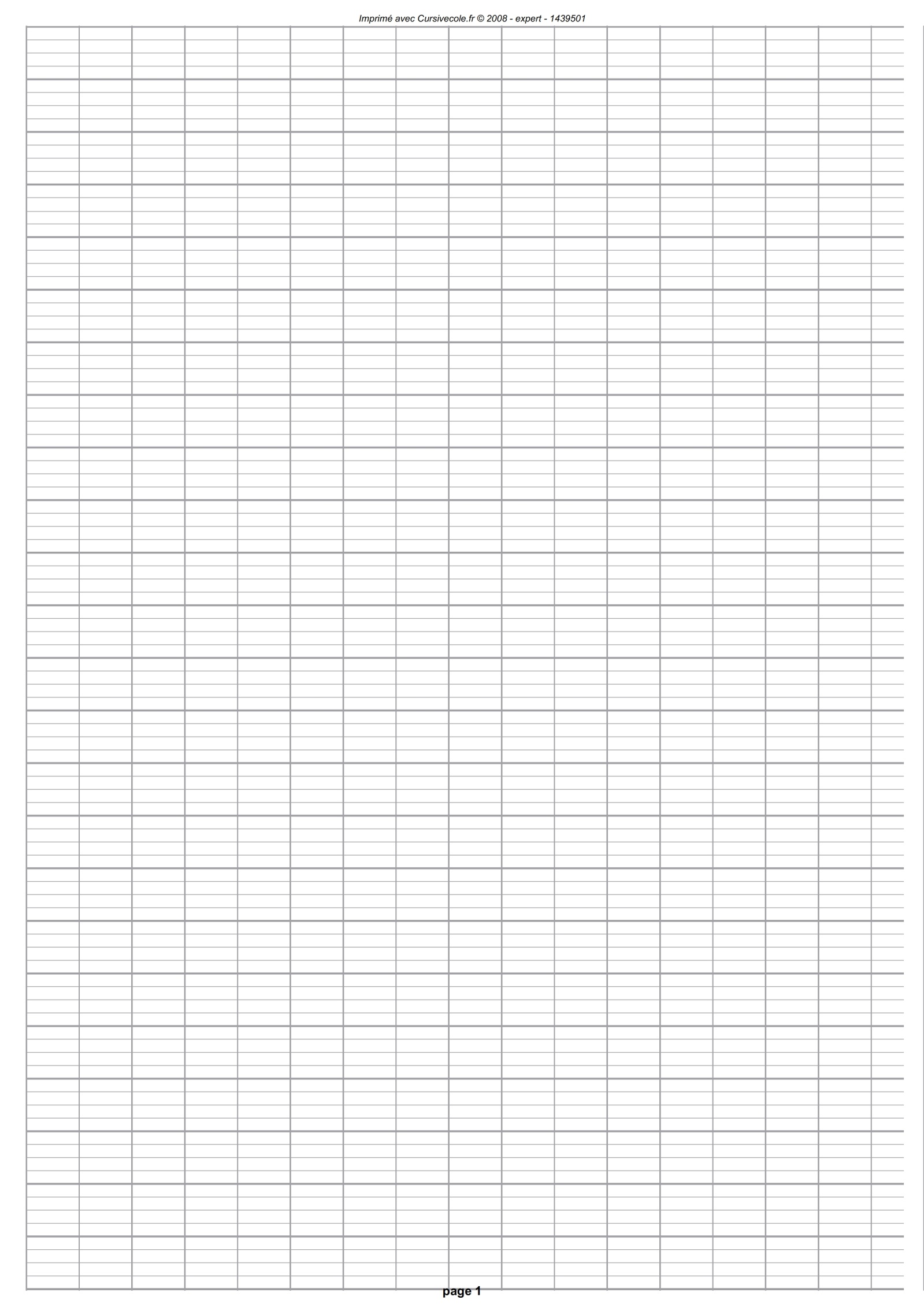 Quel était le handicap de Louis ?  Que voulaient ses parents ? Qu’utilisait Louis pour se déplacer dans les rues de son village ?  Quel est le nom de ce village  ?Qui était Simon Braille ? Quelles choses différentes servaient à Louis pour se repérer dans ses promenades ? 